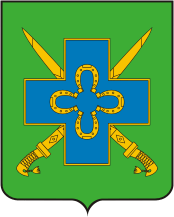 АДМИНИСТРАЦИИ СТАРОМЫШАСТОВСКОГО СЕЛЬСКОГО                         ПОСЕЛЕНИЯ ДИНСКОГО РАЙОНА                                                ПОСТАНОВЛЕНИЕот 21 июня 2022 года	           №228 станица СтаромышастовскаяО внесении изменений в постановление администрации   Старомышастовского сельского поселения Динского района от 26.11.2020        года №260 «Обеспечение безопасности населения»В соответствии с Федеральным законом от 7 мая 2013 года N 104-ФЗ «О внесении изменений в Бюджетный кодекс Российской Федерации и отдельные законодательные акты Российской Федерации в связи с совершенствованием бюджетного процесса», а также постановлением администрации Старомышастовского сельского поселения Динского района от 1 сентября 2014 года № 392 «Об утверждении Порядка принятия решения о разработке, формирования, реализации и оценки эффективности реализации муниципальных программ Старомышастовского сельского поселения Динского района», постановляю:         1.Внести изменения в  постановление администрации Старомышастовского сельского поселения Динского района от 26.11.2020 года №260 «Об утверждении муниципальной программы Старомышастовского сельского поселения Динского района «Обеспечение безопасности населения» изложив приложение к постановлению в новой редакции (прилагается).         2.Начальнику общего отдела (Велигоцкая) разместить настоящее постановление  на официальном сайте администрации Старомышастовского сельского поселения.3. Контроль  исполнения настоящего постановления оставляю за собой.4. Постановление вступает в силу после его официального опубликованияИ.о. главы Старомышастовскогосельского поселения								М. В. ЗахаровЛИСТ СОГЛАСОВАНИЯпроекта постановления администрации Старомышастовского сельского поселения Динского района от                    №О внесении изменений в постановление администрации   Старомышастовского сельского поселения Динского района от 26.11.2020        года №260 «Обеспечение безопасности населения»Составитель проекта:Начальник отдела ЖКХ и ТЭКадминистрации Старомышастовскогосельского поселения							 Е.И.Копий«___»___________2022 г Согласовано:И. о.начальника финансовогоотдела администрации Старомышастовскогосельского поселения				                                О.А. Съедина «___» ____________ 2022г.  Начальник общего отделаадминистрации Старомышастовскогосельского поселения							 А.А. Велигоцкая «___»___________2022 г ПРИЛОЖЕНИЕ УТВЕРЖДЕНАпостановлением администрации Старомышастовского сельского поселения Динского района                                                                         от __________№_____Муниципальная программа  Старомышастовского сельского поселения Динского района«Обеспечение безопасности населения»ПАСПОРТмуниципальной программы Старомышастовского сельского поселения Динского района«Обеспечение безопасности населения»1. Характеристика текущего состояния соответствующей сферы социально-экономического развития Старомышастовскогосельского поселения Динского районаОдним из направлений реализации муниципальной программы является предупреждение развития и ликвидация последствий на территории поселения чрезвычайных ситуаций, стихийных бедствий, осуществление обеспечения защиты населения, территорий и объектов жизнеобеспечения от угроз природного и техногенного характера.В последнее время происходит усиление взаимовлияния природных и техногенных опасностей. Проблема их взаимодействия - одна из самых мало разработанных в мировой практике. Актуальна она и для Старомышастовского сельского поселения, поскольку поселение не защищено от природных и техногенных опасностей. В условиях сохранения высокого уровня угрозы природного и техногенного характера, негативных последствий чрезвычайных ситуаций для устойчивого социально-экономического развития Старомышастовского сельского поселения одним из важных элементов обеспечения национальной безопасности России является повышение защиты населения, территорий и потенциально опасных объектов.Географическое и климатическое положение Старомышастовского сельского поселения, находящегося в 60 км от  Краснодара, большая антропогенная нагрузка, наличие промышленных объектов, относящихся к потенциально опасным, существенно повышают риски возникновения на территории поселения чрезвычайных ситуаций и природного и техногенного характера, что влечет за собой не только экономический ущерб от аварий, катастроф, но и значительные человеческие жертвы.Достичь высокого уровня эффективности аварийно-спасательных работ возможно только комплексными мерами:увеличение количества аварийно-спасательных формирований (подразделений, отрядов) на территории края;оснащение соответствующей аварийно-спасательной техникой, оборудованием, снаряжением, которые отвечают мировым стандартам, заключают в себе передовые технологии спасательного дела, имеются в достатке в каждом подразделении;обучение и повышение уровня подготовки спасателей.Предполагается, что муниципальная программа станет одним из инструментов, который позволит значительно снизить человеческие жертвы при чрезвычайных ситуациях, повысит оперативность реагирования на них.На территории поселения наблюдается высокий уровень угрозы возникновения чрезвычайных ситуаций природного и техногенного характера. К стихийным бедствиям, наносящим значительный ущерб экономике поселения, относятся сильные ветры и ливни, смерчи, град, ураган, обледенение, а также интенсивное выпадение мокрого снега и гололед. 	Значительную опасность для окружающей среды и населения представляют потенциально опасные объекты. На территории края эксплуатируется 761 потенциально опасный промышленный объект, из них 338 являются химически опасными. Стихийные бедствия, связанные с опасными природными явлениями, и техногенные аварии представляют существенную угрозу для безопасности граждан, экономики поселения и, как следствие, для устойчивого развития и национальной безопасности.Важно не просто констатировать сложные ситуации, а научиться предотвращать их, своевременно прогнозировать возникновение чрезвычайных ситуаций, своевременно доводить информацию об угрозе возникновения или возникновения чрезвычайных ситуаций до руководителей предприятий и населения. Иметь запас материальных средств для ликвидации чрезвычайных ситуаций природного и техногенного характера, а также при ведении или вследствие ведения военных действий.Опыт работы по предупреждению чрезвычайных ситуаций и ликвидации последствий стихийных бедствий, аварий и катастроф свидетельствует о том, что решение задач по снижению риска их возникновения и величины ущерба экономике и экологии, уменьшению числа жертв среди населения во многом зависит от уровня подготовки и обучения всех категорий населения в области гражданской обороны, защиты от чрезвычайных ситуаций природного и техногенного характера и пожарной безопасности, в том числе руководящего состава и специалистов гражданской обороны и единой государственной системы предупреждения и ликвидации чрезвычайных ситуаций.Обеспечение необходимого уровня пожарной безопасности и минимизация потерь вследствие пожаров являются важными факторами устойчивого социально-экономического развития поселения.Проводимая работа по реализации мероприятий по организации первичных мер противопожарной безопасности позволила снизить пожароопасную обстановку в поселении, а также повысить пожарную безопасность социально значимых объектов образования, здравоохранения, культуры, расположенных в поселении.Важнейший показатель эффективности действий пожарной охраны - время оперативного реагирования (с момента сообщения о пожаре до его локализации и ликвидации). Его сокращение непосредственно влияет на последствия пожара (сокращение числа погибших, пострадавших, а также уменьшение материального ущерба), поэтому на территории поселения образовано муниципальное подразделение пожарной охраны.В поселении не все социально значимые объекты оснащены системами пожарной автоматики, а темпы прироста таких систем весьма низкие.Для снижения среднего времени оперативного реагирования пожарной охраны требуется реализация комплекса мер, включающих оснащение противопожарных служб современными средствами связи для обеспечения координации их деятельности, межведомственного взаимодействия при тушении пожаров и спасении людей, строительство пожарных депо.Анализ информации о чрезвычайных ситуациях на территории Краснодарского края и поселения с учетом структуры угроз и динамики их изменений свидетельствует о том, что стихийные бедствия, связанные с опасными природными явлениями, и техногенные аварии являются основными источниками чрезвычайных ситуаций и представляют существенную угрозу для безопасности граждан, экономики поселения.Важно не просто констатировать сложные ситуации, а научиться предотвращать их, опираясь на систему оперативной оценки всех факторов, определяющих вероятность и масштабность риска.Своевременное оповещение населения об угрозе возникновения чрезвычайных ситуаций является одной из основных задач как органов управления и сил единой государственной системы предупреждения и ликвидации чрезвычайных ситуаций так и органов местной администрации. 	В условиях быстро развивающейся чрезвычайной ситуации основными факторами обеспечения безопасности населения являются заблаговременное оповещение населения об угрозе и доведение информации о ее характере.Выполнение мероприятий муниципальной программы, направленных на снижение рисков возникновения чрезвычайных ситуаций путем проведения предупредительных мероприятий, будет способствовать достижению цели по защите населения и территорий поселения от чрезвычайных ситуаций природного и техногенного характера.2. Цели, задачи, сроки и этапы реализациимуниципальной программыЦелями муниципальной программы являются:предупреждение чрезвычайных ситуаций на территории поселения, стихийных бедствий, эпидемий и ликвидации их последствий;снижение размера ущерба и потерь от чрезвычайных ситуаций на территории поселения;совершенствование системы обеспечения пожарной безопасности в Старомышастовском сельском поселении;защита населения и территорий Старомышастовского сельского поселения от чрезвычайных ситуаций природного и техногенного характера;оптимизация системы укрепления правопорядка, профилактики правонарушений, усиления борьбы с преступностью в Старомышастовском сельском поселении;повышение безопасности населения Старомышастовского сельского поселения и снижение социально-экономического ущерба от чрезвычайных ситуаций и происшествий путем создания технических и технологических условий для повышения обоснованности, качества и скорости принятия управленческих решений.Задачами муниципальной программы являются:организация и осуществление в Старомышастовском сельском поселении мероприятий по гражданской обороне, защите населения и территории  Старомышастовского сельского поселенияорганизация и проведение аварийно-спасательных и других неотложных работ при чрезвычайных ситуациях в Старомышастовском сельском поселении, а также поддержание общественного порядка в ходе их проведения;создание и содержание в целях гражданской обороны запасов материально-технических, продовольственных, медицинских и иных средств;создание, хранение и восполнение резерва материальных ресурсов для ликвидации чрезвычайных ситуаций в Старомышастовском сельском поселении;обучение населения способам защиты и действиям в чрезвычайных ситуациях;обучение должностных лиц и специалистов гражданской обороны и территориальной подсистемы единой государственной системы предупреждения и ликвидации чрезвычайных ситуаций способам защиты и действиям в чрезвычайных ситуациях;пропаганда знаний в области защиты населения и территорий от чрезвычайных ситуаций;реализация мероприятий по совершенствованию противопожарной защиты объектов, в том числе обеспечению пожарно-технической продукцией и обучению мерам пожарной безопасности работников муниципальных бюджетных и казенных учреждений;совершенствование системы предупреждения и ликвидации последствий чрезвычайных ситуаций в Старомышастовском сельском поселении, включая поддержку в состоянии постоянной готовности к использованию систем оповещения населения об опасности;своевременное оповещение и информирование населения, в том числе с использованием специализированных технических средств оповещения и информирования населения в местах массового пребывания людей, об угрозе возникновения чрезвычайных ситуаций;повышение эффективности мер, принимаемых для охраны общественного порядка и обеспечения общественной безопасности;привлечение негосударственных организаций, объединений и граждан к укреплению правопорядка;Срок реализации муниципальной программы - 2021 - 2023 годы.3. Перечень и краткое описание подпрограммЦели и задачи муниципальной программы реализуются в рамках 3 подпрограмм в период с 2021 по 2023 годы:1. Подпрограмма «Мероприятия по предупреждению и ликвидации последствий чрезвычайных ситуаций и стихийных бедствий в Старомышастовском сельском поселении» Подпрограмма направлена на: предупреждение развития и ликвидацию последствий чрезвычайных ситуаций, стихийных бедствий в обеспечении защиты населения, территорий и объектов жизнеобеспечения поселения от угроз природного и техногенного характера. на совершенствование системы предупреждения и ликвидации последствий чрезвычайных ситуаций в Старомышастовском сельском поселении, включая поддержку в состоянии постоянной готовности к использованию систем оповещения населения об опасности;своевременное оповещение и информирование населения, в том числе с использованием специализированных технических средств оповещения и информирования населения в местах массового пребывания людей, об угрозе возникновения чрезвычайных ситуаций.2. Подпрограмма «Мероприятия по обеспечению первичных мер протовопожарной безопасности в Старомышастовском сельском поселении».Подпрограмма направлена на:Реализация первичных мер пожарной безопасности;создание и развитие системы добровольных пожарных подразделений;реализацию приоритетных мероприятий по обеспечению пожарной безопасности учреждений социальной сферы Старомышастовского сельского поселения.3. Подпрограмма «Обеспечение безопасности на водных объектах в Старомышастовском сельском поселении». Подпрограмма направлена на выполнение комплекса организационно-практических мер по обеспечению безопасности населения на водных объектах.4. Обоснование ресурсного обеспечения муниципальной программыФинансирование мероприятий муниципальной программы предусматривается осуществлять за счет средств местного бюджета. Объем финансовых ресурсов, предусмотренных на реализацию муниципальной программы, составляет из средств местного бюджета 117,0 тыс. рублей, в том числе по годам:2021 год – 9,0 тыс. рублей,2022 год – 99,0 тыс. рублей,2023 год – 9,0 тыс. рублей.В том числе по подпрограммам муниципальной программы:объем финансирования подпрограммы «Мероприятия по предупреждению и ликвидации последствий чрезвычайных ситуаций и стихийных бедствий в Старомышастовском сельском поселении» из средств местного бюджета составит 99,0 тыс. рублей, в том числе по годам:2021 год - 3,0 тыс. рублей2022 год - 93,0 тыс. рублей2023 год - 3,0 тыс. рублейобъем финансирования подпрограммы «Мероприятия по обеспечению первичных мер протовопожарной безопасности в Старомышастовском сельском поселении» из средств местного бюджета составит 9,0 тыс. рублей, в том числе по годам:2021 год - 3,0 тыс. рублей2022 год - 3,0 тыс. рублей2023 год - 3,0 тыс. рублейобъем финансирования подпрограммы «Обеспечение безопасности на водных объектах в Старомышастовском сельском поселении» из средств местного бюджета составит 9,0 тыс. рублей, в том числе по годам:2021 год - 3,0 тыс. рублей2022 год - 3,0 тыс. рублей2023 год - 3,0 тыс. рублей5. Перечень целевых показателей муниципальной программы с расшифровкой плановых значений по годам ее реализации6. Механизм реализации муниципальной программы, включающий, в том числе, методику оценки эффективности муниципальной программыТекущее управление муниципальной программы осуществляет координатор муниципальной программы - отдел ЖКХ и ТЭК администрации Старомышастовского сельского поселения Динского района.Координатор муниципальной программы в процессе реализации муниципальной программы:принимает решение о внесении в установленном порядке изменений в муниципальную программу и несет ответственность за достижение целевых показателей муниципальной программы;обеспечивает разработку и реализацию муниципальной программы;осуществляет мониторинг и анализ отчетов реализации соответствующих мероприятий подпрограммы;проводит оценку эффективности муниципальной программы;готовит годовой отчет о ходе реализации муниципальной программы;организует информационную и разъяснительную работу, направленную на освещение целей и задач муниципальной программы;размещает информацию о ходе реализации и достигнутых результатах муниципальной программы на официальном сайте в сети «Интернет»;формирует и утверждает сетевой план-график реализации мероприятий муниципальной программы;осуществляет контроль за выполнением сетевых планов-графиков и ходом реализации муниципальной программы в целом;представляет ежегодный доклад о ходе реализации муниципальной программы;осуществляет иные полномочия, установленные муниципальной программой.Ежегодно, до 1 марта года, следующего за отчетным, координатор муниципальной программы направляет в финансовый отдел администрации Старомышастовского сельского поселения доклад о ходе выполнения программных мероприятий и эффективности использования финансовых средств.Доклад должен содержать:сведения о фактических объемах финансирования муниципальной программы в целом и по каждому отдельному мероприятию муниципальной программы в разрезе источников финансирования;сведения о фактическом выполнении программных мероприятий с указанием причин их невыполнения или неполного выполнения;сведения о соответствии фактически достигнутых показателей реализации муниципальной программы показателям, установленным при утверждении программы;сведения о соответствии достигнутых результатов фактическим затратам на реализацию муниципальной программы.Ежеквартально, до 25 го числа, следующего за отчетным (за исключением отчетного периода за год), координатор муниципальной программы представляет в финансовый отдел администрации Старомышастовского  сельского поселения отчетность об объемах и источниках финансирования муниципальной программы в разрезе мероприятий. В случае расхождений между плановыми и фактическими значениями объемов финансирования и показателей эффективности муниципальной программы координатором муниципальной программы проводится анализ факторов и указываются причины, повлиявшие на такие расхождения.Реализация мероприятий, по которым предусмотрено финансирование, осуществляется на основе муниципальных контрактов (договоров) на поставку товаров, выполнение работ, оказание услуг для муниципальных нужд, а также путем предоставления субсидий муниципальным бюджетным учреждениям Старомышастовского сельского поселения.Порядок определения объема и условия предоставления субсидий муниципальным бюджетным учреждениям Старомышастовского сельского поселения устанавливается постановлением администрации Старомышастовского сельского поселения.Методика оценки эффективности реализации муниципальной программы основывается на принципе сопоставления фактически достигнутых значений целевых показателей с их плановыми значениями по результатам отчетного года.Начальник отдела ЖКХ и ТЭКадминистрации Старомышастовскогосельского поселения							          Е.И.Копий							Подпрограмма «Мероприятия по предупреждению и ликвидации последствий чрезвычайных ситуаций и стихийных бедствий в Старомышастовском сельском поселении» муниципальной программы Старомышастовского сельского поселения Динского района «Обеспечение безопасности населения»Паспорт
подпрограммы «Мероприятия по предупреждению и ликвидации последствий чрезвычайных ситуаций и стихийных бедствий в Старомышастовском сельском поселении» муниципальной программы Старомышастовского сельского поселения Динского района «Обеспечение безопасности населения»1. Содержание проблемы и обоснование необходимости ее решения программными методамиОдним из направлений реализации подпрограммы является предупреждение развития и ликвидация последствий на территории поселения чрезвычайных ситуаций, стихийных бедствий, обеспечение защиты населения, территорий и объектов жизнеобеспечения от угроз природного и техногенного характера.В последнее время происходит усиление взаимовлияния природных и техногенных опасностей. Проблема их взаимодействия - одна из самых мало разработанных в мировой практике. Актуальна она как для Краснодарского края, так и для поселения поскольку здесь совмещено большое количество и природных, и техногенных опасностей. В условиях сохранения высокого уровня угрозы природного и техногенного характера, негативных последствий чрезвычайных ситуаций для устойчивого социально-экономического развития поселения одним из важных элементов обеспечения национальной безопасности России является повышение защиты населения, территорий и потенциально опасных объектов.По своему географическому положению, климатическим факторам, геоморфологическому и геотектоническому строению Краснодарский край является единственным регионом России, в котором зарегистрированы все проявления опасных геологических процессов: повышенная сейсмическая опасность, оползни, обвалы, селевые потоки, снежные лавины, карсты, подтопление, переработка берегов морей и рек. Кроме того, Краснодарский край несет большую антропогенную нагрузку, широко развит туризм. На территории края также располагается ряд промышленных объектов, относящихся к категории потенциально опасных. Сложившийся уровень безопасности определяется величиной риска как от возможных катастроф (природных и техногенных), так и от вяло протекающих негативных процессов, со временем приводящих к взрывам (экологические проблемы, социальные конфликты).Все эти факторы существенно повышают риски возникновения на территории поселения чрезвычайных ситуаций и природного, и техногенного характера, что может повлечь за собой не только экономический ущерб от аварий, катастроф, но и значительные человеческие жертвы.Предполагается, что подпрограмма станет одним из инструментов, который позволит значительно снизить человеческие жертвы при чрезвычайных ситуациях, повысить оперативность реагирования на них, сократить экономический ущерб, будет способствовать реализации приоритетных задач социально-экономического развития поселения.На территории поселения наблюдается высокий уровень угрозы возникновения чрезвычайных ситуаций природного и техногенного характера. К стихийным бедствиям, наносящим значительный ущерб экономике поселения, относятся сильные ветры и ливни, смерчи, град, ураган, обледенение, а также интенсивное выпадение мокрого снега и гололед. Важно не просто констатировать сложные ситуации, а научиться предотвращать их, своевременно прогнозировать возникновение чрезвычайных ситуаций, иметь современную систему управления силами и средствами в чрезвычайных ситуациях, своевременно доводить информацию об угрозе возникновения или возникновения чрезвычайных ситуаций до руководителей организаций  и населения. Необходимо создать запас материальных средств для ликвидации чрезвычайных ситуаций природного и техногенного характера, а также при ведении или вследствие ведения военных действий.Опыт работы по предупреждению чрезвычайных ситуаций и ликвидации последствий стихийных бедствий, аварий и катастроф свидетельствует о том, что решение задач по снижению риска их возникновения и величины ущерба экономике и экологии, уменьшению числа жертв среди населения во многом зависит от уровня подготовки и обучения всех категорий населения в области гражданской обороны, защиты от чрезвычайных ситуаций природного и техногенного характера и пожарной безопасности, в том числе руководящего состава и специалистов гражданской обороны и единой государственной системы предупреждения и ликвидации чрезвычайных ситуаций.Одним из основных направлений деятельности по повышению уровня защищенности жизни и здоровья людей, имущества граждан, организаций и государства от опасностей, возникающих при ведении военных действий, вследствие этих действий, а также при возникновении чрезвычайных ситуаций природного и техногенного характера, пожаров и опасностей на водных объектах является объединение усилий исполнительных органов государственной власти Краснодарского края, органов местного самоуправления муниципальных образований Краснодарского края и руководителей организаций по развитию системы обучения различных категорий населения Краснодарского края в сфере гражданской обороны, защиты от чрезвычайных ситуаций. 2. Цели и задачи, сроки и этапы реализации подпрограммыЦелями подпрограммы являются:предупреждение чрезвычайных ситуаций на территории поселения, стихийных бедствий, эпидемий и ликвидации их последствий.снижение размера ущерба и потерь от чрезвычайных ситуаций.Основными задачами подпрограммы являются:организация и осуществление на муниципальном уровне мероприятий по гражданской обороне, защите населения и территории поселения;подготовка и содержание в готовности необходимых сил и средств для защиты населения и территорий от чрезвычайных ситуаций;организация и проведение аварийно-спасательных и других неотложных работ при чрезвычайных ситуациях, а также поддержание общественного порядка в ходе их проведения;содействие устойчивому функционированию организаций в чрезвычайных ситуациях;создание и содержание в целях гражданской обороны запасов материально-технических, продовольственных, медицинских и иных средств;создание, хранение и восполнение резерва материальных ресурсов для ликвидации чрезвычайных ситуаций;сбор и обмен информацией в области защиты населения и территорий от чрезвычайных ситуаций;обучение населения способам защиты и действиям в чрезвычайных ситуациях;обучение должностных лиц и специалистов гражданской обороны и территориальной подсистемы единой государственной системы предупреждения и ликвидации чрезвычайных ситуаций способам защиты и действиям в чрезвычайных ситуациях;пропаганда знаний в области защиты населения и территорий от чрезвычайных ситуаций.Сроки реализации подпрограммы: 2021-2023 годы.3. Перечень мероприятий подпрограммы(тыс. рублей)4. Обоснование ресурсного обеспечения подпрограммыРеализация подпрограммы предусматривается за счет средств местного бюджета.Общий объем финансирования подпрограммы из местного бюджета составляет 99,0 тыс. рублей, в том числе:2021 год - 3,0 тыс. рублей;2022 год - 93,0 тыс. рублей;2023 год - 3,0 тыс. рублей;Организация и осуществление мероприятий по гражданской обороне, защите населения и территории поселения, включая поддержку в состоянии постоянной готовности к использованию систем оповещения населения об опасности, объектов гражданской обороны, создание и содержание в целях гражданской обороны запасов материально-технических, продовольственных, медицинских и иных средств;осуществление подготовки и содержание в готовности необходимых сил и средств для защиты населения и территорий от чрезвычайных ситуаций.В ходе реализации подпрограммы отдельные мероприятия, объемы и источники их финансирования могут корректироваться на основе анализа полученных результатов и с учетом реальных возможностей местного бюджета.5. Оценка социально-экономической эффективности подпрограммыРеализация мероприятий подпрограммы будет способствовать ускорению реагирования на чрезвычайные ситуации и оперативное решение вопросов, связанных с предупреждением развития чрезвычайных ситуаций, ликвидацией последствий чрезвычайных ситуаций и стихийных бедствий, для частичного покрытия расходов на финансирование мероприятий, связанных с предупреждением и ликвидацией чрезвычайных ситуаций и их последствий на территории поселения. Основными критериями успешной реализации подпрограммы являются, прежде всего, количество спасенных людей, а также объемы проведенных аварийно-восстановительных и аварийно-спасательных работ на социально значимых объектах.При выполнении намеченных в подпрограмме мероприятий предполагается создать эффективную скоординированную систему спасения пострадавших в чрезвычайных ситуациях природного и техногенного характера, которая будет нацелена на сокращение времени реагирования на чрезвычайные ситуации, повышение эффективности проводимых аварийно-спасательных работ и увеличение числа спасенных.Эффективность реализации поставленных задач по годам позволяют оценить количественно измеряемые показатели, увязанные с программными мероприятиями и финансированием.Реализация подпрограммы в целом позволит:стабилизировать обстановку в поселении, связанную с чрезвычайными ситуациями природного и техногенного характера;снизить риск возникновения чрезвычайных ситуаций техногенного характера;уменьшить тяжесть последствий и ущерб, причиняемый здоровью,имуществу населения, окружающей природной среде в результате возникновения чрезвычайных ситуаций.Реализация мероприятий, предусмотренных подпрограммой, позволит:увеличить охват обучения неработающего населения способам защиты и действиям в чрезвычайных ситуациях;увеличить охват обучения детей, подростков и молодежи способам защиты и действиям в чрезвычайных;повысить качество обучения населения поселения действиям в чрезвычайных ситуациях;повысить качество подготовки должностных лиц и работников гражданской обороне, уполномоченных работников РСЧС к действиям по предназначению;повысить качество обучения руководителей, специалистов и работников организаций, ответственных за пожарную безопасность;снизить количество человеческих жертв при возникновении чрезвычайных ситуаций;снизить размер ущерба и потерь от чрезвычайных ситуаций на территории поселения;6. Критерии выполнения подпрограммыОсновными критериями выполнения подпрограммы является количество проведенных ремонтов памятников для сохранения культурного наследия.7. Механизм реализации подпрограммыТекущее управление подпрограммой и координацию взаимодействия ее исполнителей осуществляет отдел ЖКХ и ТЭК администрации Старомышастовского сельского поселения Динского района (далее - координатор подпрограммы).Координатор подпрограммы:организует координацию деятельности муниципальных заказчиков и ответственных за выполнение мероприятий подпрограммы;организует работу по достижению целевых показателей подпрограммы;организует нормативно-правовое и методическое обеспечение реализации мероприятий подпрограммы;осуществляет подготовку предложений по объемам и источникам средств реализации подпрограммы на основании предложений муниципальных заказчиков и ответственных за выполнение мероприятий подпрограммы;организует информационную и разъяснительную работу, направленную на освещение целей и задач подпрограммы;готовит ежегодный доклад о ходе реализации подпрограммы;осуществляет мониторинг и анализ отчетов муниципальных заказчиков, и ответственных за выполнение мероприятий подпрограммы;осуществляет оценку социально-экономической эффективности, также оценку целевых индикаторов и показателей реализации подпрограммы;осуществляет контроль за выполнением сетевых планов-графиков и ходом реализации подпрограммы;осуществляет текущий контроль за использованием средств, предусмотренных подпрограммой, и анализ выполнения мероприятий.несет ответственность за целевое и эффективное использование выделенных в его распоряжение бюджетных средств;осуществляет согласование с основными участниками подпрограммы возможных сроков выполнения мероприятий, предложений по объемам и источникам финансирования;разрабатывает сетевой план-график реализации мероприятий подпрограммы;формирует бюджетные заявки на финансирование мероприятий подпрограммы;осуществляет закупку товаров, работ и услуг для обеспечения государственных нужд за счёт краевого бюджета в соответствии с Федеральным законом от 5 апреля 2013 года N 44-ФЗ «О контрактной системе в сфере закупок товаров, работ, услуг для обеспечения государственных и муниципальных нужд»;осуществляет иные полномочия, установленные подпрограммой.Методика оценки эффективности реализации подпрограммы основывается на принципе сопоставления фактически достигнутых значений целевых показателей с их плановыми значениями по результатам отчетного года.Начальник отдела ЖКХ и ТЭКадминистрации Старомышастовскогосельского поселения							         Е.И.Копий							Подпрограмма«Мероприятия по обеспечению первичных мер противопожарной безопасности в Старомышастовском сельском поселении»муниципальной программы Старомышастовского сельского поселенияДинского района «Обеспечение безопасности населения»Паспорт
подпрограммы «Мероприятия по обеспечению первичных мер противопожарной безопасности в Старомышастовском сельском поселении»муниципальной программы Старомышастовского сельского поселенияДинского района «Обеспечение безопасности населения»1. Содержание проблемы и обоснование необходимости ее решения программными методамиОбеспечение необходимого уровня пожарной безопасности, организация первичных мер противопожарной безопасности  и минимизация потерь вследствие пожаров являются важными факторами устойчивого социально-экономического развития поселения.Проводимая работа, позволила снизить пожароопасную обстановку в поселении, а также:повысить пожарную безопасность социально значимых объектов поселения, расположенных в удаленных от пожарных подразделений населенных пунктах.Анализ проводимых мероприятий в области пожарной безопасности в целом свидетельствует о недостаточной координации, необходимой для развития сил и средств обнаружения и тушения пожаров. Недостаточное информационное, техническое и технологическое обеспечение служб экстренного реагирования не позволяет обеспечить устойчивое снижение основных показателей риска пожаров для населения, территорий и конкретных объектов.Важнейший показатель эффективности действий пожарной охраны - время оперативного реагирования (с момента сообщения о пожаре до его локализации и ликвидации). Его сокращение непосредственно влияет на последствия пожара (сокращение числа погибших, пострадавших, а также уменьшение материального ущерба), а это связано с организацией в поселении муниципальной пожарной части.Основными направлениями мероприятий подпрограммы, которые смогут обеспечить уменьшение рисков пожаров в поселении, являются:оптимизация финансовых и материальных ресурсов федеральных органов государственной власти, органов государственной власти Краснодарского края, местных администраций  и организаций, направляемых на решение проблем пожарной безопасности;строительство и оснащение современными техническими средствами пожарных депо в первую очередь в населенных пунктах, на территории которых отсутствуют подразделения пожарной охраны;развитие материально-технической базы профессиональных пожарных подразделений;создание и развитие системы добровольных пожарных подразделений.Основными преимуществами программно-целевого метода в решении обозначенных в подпрограмме проблем можно считать комплексный подход к решению проблемы повышения эффективности системы обеспечения пожарной безопасности в поселении. Цели, задачи и основные направления реализации подпрограммы позволяют учесть значительное число факторов, влияющих на эффективность подпрограммы, и в рамках финансирования определить приоритетность тех или иных направлений деятельности.Целесообразность и преимущество использования программно-целевого метода обусловлены необходимостью достижения наиболее оптимальных качественных и количественных результатов в ходе реализации подпрограммы при сохранении эффективности в выборе способов решения стоящих проблем. В связи с этим использование системного и комплексного подхода позволит обеспечить достижение наибольшего эффекта в повышении эффективности системы обеспечения пожарной безопасности в поселении.2. Цели и задачи, сроки и этапы реализации подпрограммыЦель подпрограммы - совершенствование системы обеспечения пожарной безопасности в поселении.Для достижения цели подпрограммы необходимо решить основные задачи:развитие материально-технической базы противопожарных подразделений и их оснащение новыми средствами спасения и пожаротушения, обнаружения пожаров и оповещения населения поселения;реализация мероприятий по совершенствованию противопожарной защиты объектов, в том числе обеспечению пожарно-технической продукцией и обучению мерам пожарной безопасности работников муниципальных бюджетных и казенных учреждений на территории поселения.При выполнении намеченных в подпрограмме мероприятий предполагается обеспечить устойчивую тенденцию к снижению пожарных рисков, создать эффективную скоординированную систему обеспечения пожарной безопасности, укрепить материально-техническую базу функционирования различных видов пожарной охраны.Реализация подпрограммы рассчитана на срок с 2021 года по 2023 год.3. Перечень мероприятий подпрограммы(тыс.рублей)4. Обоснование ресурсного обеспечения подпрограммыРеализацию подпрограммы предусматривается осуществлять за счет средств местного бюджета.Общий объем финансирования подпрограммы составит 9,0 тыс. рублей, в том числе по годам:2021 год - 3,0 тыс. рублей2022 год - 3,0 тыс. рублей2023 год - 3,0 тыс. рублей5. Оценка социально-экономической эффективности подпрограммыПри выполнении намеченных в подпрограмме мероприятий предполагается создать эффективную скоординированную систему противодействия угрозам пожарной опасности, реализовать первичные меры противопожарной безопасности, обеспечить благоприятные условия для функционирования различных видов пожарной охраны. Предусматриваемые затраты позволят сократить в 1,5 - 2 раза количество пожаров на объектах с высоким уровнем пожарной опасности, объектах с массовым пребыванием людей, в том числе на объектах образования, здравоохранения, культуры в поселении.6. Критерии выполнения подпрограммы7. Механизм реализации подпрограммыТекущее управление подпрограммой и координацию взаимодействия ее исполнителей осуществляет отдел ЖКХ и ТЭК администрации Старомышастовского сельского поселения Динского района (далее - координатор подпрограммы).Координатор подпрограммы:организует координацию деятельности муниципальных заказчиков и ответственных за выполнение мероприятий подпрограммы;организует работу по достижению целевых показателей подпрограммы;организует нормативно-правовое и методическое обеспечение реализации мероприятий подпрограммы;осуществляет подготовку предложений по объемам и источникам средств реализации подпрограммы на основании предложений муниципальных заказчиков и ответственных за выполнение мероприятий подпрограммы;организует информационную и разъяснительную работу, направленную на освещение целей и задач подпрограммы;готовит ежегодный доклад о ходе реализации подпрограммы;осуществляет мониторинг и анализ отчетов муниципальных заказчиков, и ответственных за выполнение мероприятий подпрограммы;осуществляет оценку социально-экономической эффективности, также оценку целевых индикаторов и показателей реализации подпрограммы;осуществляет контроль за выполнением сетевых планов-графиков и ходом реализации подпрограммы;осуществляет текущий контроль за использованием средств, предусмотренных подпрограммой, и анализ выполнения мероприятий.несет ответственность за целевое и эффективное использование выделенных в его распоряжение бюджетных средств;осуществляет согласование с основными участниками подпрограммы возможных сроков выполнения мероприятий, предложений по объемам и источникам финансирования;разрабатывает сетевой план-график реализации мероприятий подпрограммы;формирует бюджетные заявки на финансирование мероприятий подпрограммы;осуществляет закупку товаров, работ и услуг для обеспечения государственных нужд за счёт краевого бюджета в соответствии с Федеральным законом от 5 апреля 2013 года N 44-ФЗ «О контрактной системе в сфере закупок товаров, работ, услуг для обеспечения государственных и муниципальных нужд»;осуществляет иные полномочия, установленные подпрограммой.Методика оценки эффективности реализации подпрограммы основывается на принципе сопоставления фактически достигнутых значений целевых показателей с их плановыми значениями по результатам отчетного года.Начальник отдела ЖКХ и ТЭКадминистрации Старомышастовскогосельского поселения							             Е.И.КопийПодпрограмма«Обеспечение безопасности на водных объектах в Старомышастовском сельском поселении» муниципальной программы Старомышастовского сельского поселения Динского района «Обеспечение безопасности населения»Паспорт
подпрограммы «Обеспечение безопасности на водных объектах в Старомышастовском сельском поселении» муниципальной программы Старомышастовского сельского поселения Динского района «Обеспечение безопасности населения»Цели и задачи, сроки и этапы реализации подпрограммыЦелью подпрограммы является снижение уровня гибели населения при отдыхе на водных объектах, обеспечение создания условий для безопасного отдыха населения на водных объектах, увеличение числа спасенных людей на водных объектах поселения.Задачами подпрограммы являются:-изготовление и распространение памяток-листовок, предупредительных и запрещающих знаков, стендов наглядной агитации.-осуществление контроля качества воды на водных объектах с целью предупреждения инфекционных заболеваний вызванных загрязнением воды.Сроки реализации подпрограммы: 2021-2023 годы.Перечень мероприятий подпрограммыОбоснование ресурсного обеспечения подпрограммыРеализация подпрограммы предусматривается за счет средств местного бюджета.Общий объем финансирования подпрограммы составляет 9,0 тыс. рублей, в том числе по годам:2021 год - 3,0 тыс. рублей2022 год - 3,0 тыс. рублей2023 год - 3,0 тыс. рублейКритерии выполнения подпрограммыКритериями, позволяющими оценить реализацию подпрограммы по годам, будут являться:7. Механизм реализации подпрограммыТекущее управление подпрограммой и координацию взаимодействия ее исполнителей осуществляет отдел ЖКХ и ТЭК администрации Старомышастовского сельского поселения Динского района (далее - координатор подпрограммы).Координатор подпрограммы:организует координацию деятельности муниципальных заказчиков и ответственных за выполнение мероприятий подпрограммы;организует работу по достижению целевых показателей подпрограммы;организует нормативно-правовое и методическое обеспечение реализации мероприятий подпрограммы;осуществляет подготовку предложений по объемам и источникам средств реализации подпрограммы на основании предложений муниципальных заказчиков и ответственных за выполнение мероприятий подпрограммы;организует информационную и разъяснительную работу, направленную на освещение целей и задач подпрограммы;готовит ежегодный доклад о ходе реализации подпрограммы;осуществляет мониторинг и анализ отчетов муниципальных заказчиков, и ответственных за выполнение мероприятий подпрограммы;осуществляет оценку социально-экономической эффективности, также оценку целевых индикаторов и показателей реализации подпрограммы;осуществляет контроль за выполнением сетевых планов-графиков и ходом реализации подпрограммы;осуществляет текущий контроль за использованием средств, предусмотренных подпрограммой, и анализ выполнения мероприятий.несет ответственность за целевое и эффективное использование выделенных в его распоряжение бюджетных средств;осуществляет согласование с основными участниками подпрограммы возможных сроков выполнения мероприятий, предложений по объемам и источникам финансирования;разрабатывает сетевой план-график реализации мероприятий подпрограммы;формирует бюджетные заявки на финансирование мероприятий подпрограммы;осуществляет закупку товаров, работ и услуг для обеспечения государственных нужд за счёт краевого бюджета в соответствии с Федеральным законом от 5 апреля 2013 года N 44-ФЗ «О контрактной системе в сфере закупок товаров, работ, услуг для обеспечения государственных и муниципальных нужд»;осуществляет иные полномочия, установленные подпрограммой.Методика оценки эффективности реализации подпрограммы основывается на принципе сопоставления фактически достигнутых значений целевых показателей с их плановыми значениями по результатам отчетного года.Начальник отдела ЖКХ и ТЭКадминистрации Старомышастовскогосельского поселения							             Е.И.КопийНаименование муниципальной программыМуниципальная программа Старомышастовского сельского поселения Динского района«Обеспечение безопасности населения» (далее муниципальная программа)Координатор муниципальной программыотдел ЖКХ и ТЭК администрации Старомышастовского сельского поселения Динского районаКоординаторы подпрограмм муниципальной программыотдел ЖКХ и ТЭК администрации Старомышастовского сельского поселения Динского района общий отдел администрации Старомышастовского сельского поселения Динского районаУчастники муниципальной программыотдел ЖКХ и ТЭК администрации Старомышастовского сельского поселения Динского района общий отдел администрации Старомышастовского сельского поселения Динского районамуниципальное казённое учреждение «По обеспечению деятельности администрации  Старомышастовского сельского поселения»,МУП «Родное подворье»Подпрограммы муниципальной программы1. подпрограмма «Мероприятия по предупреждению и ликвидации последствий чрезвычайных ситуаций и  стихийных бедствий в Старомышастовском сельском поселении»2. подпрограмма «Мероприятия по обеспечению первичных мер противопожарной безопасности в Старомышастовском сельском поселении»3.подпрограмма «Обеспечение безопасности на водных объектах в Старомышастовском сельском поселении»Ведомственные целевые программыне предусмотреныЦели муниципальной программыпредупреждение чрезвычайных ситуаций на территории поселения, стихийных бедствий, эпидемий и ликвидации их последствий;снижение размера ущерба и потерь от чрезвычайных ситуаций на территории поселения;совершенствование системы обеспечения пожарной безопасности в Старомышастовском сельском поселении;защита населения и территорий Старомышастовского сельского поселения от чрезвычайных ситуаций природного и техногенного характера;повышение безопасности населения на водных объектах;повышение безопасности населения Старомышастовского сельского поселения и снижение социально-экономического ущерба от чрезвычайных ситуаций и происшествий путем создания технических и технологических условий для повышения обоснованности, качества и скорости принятия управленческих решенийЗадачи муниципальной программыорганизация и осуществление в Старомышастовском сельском поселении мероприятий по гражданской обороне, защите населения и территории в Старомышастовском сельского поселенияорганизация и проведение аварийно-спасательных и других неотложных работ при чрезвычайных ситуациях в Старомышастовском сельском поселении, а также поддержание общественного порядка в ходе их проведения;создание и содержание в целях гражданской обороны запасов материально-технических, продовольственных, медицинских и иных средств;создание, хранение и восполнение резерва материальных ресурсов для ликвидации чрезвычайных ситуаций в Старомышастовском  сельском поселении;обучение населения способам защиты и действиям в чрезвычайных ситуациях;обучение должностных лиц и специалистов гражданской обороны и территориальной подсистемы единой государственной системы предупреждения и ликвидации чрезвычайных ситуаций способам защиты и действиям в чрезвычайных ситуациях;пропаганда знаний в области защиты населения и территорий от чрезвычайных ситуаций;реализация мероприятий по совершенствованию противопожарной защиты объектов, в том числе обеспечению пожарно-технической продукцией и обучению мерам пожарной безопасности работников муниципальных бюджетных и казенных учреждений;совершенствование системы предупреждения и ликвидации последствий чрезвычайных ситуаций в Старомышастовском сельском поселении, включая поддержку в состоянии постоянной готовности к использованию систем оповещения населения об опасности;своевременное оповещение и информирование населения, в том числе с использованием специализированных технических средств оповещения и информирования населения в местах массового пребывания людей, об угрозе возникновения чрезвычайных ситуаций;привлечение негосударственных организаций, объединений и граждан к укреплению правопорядкаПеречень целевых показателей муниципальной программыохват населения и организаций края техническими средствами оповещения об угрозе возникновения чрезвычайных ситуаций;увеличение степени оснащенности противопожарным оборудованием;обучение работников учреждений мерам пожарной безопасности;обеспечение  системами видеонаблюдения, в том числе, разработка проектно-сметной документации, электронного паспорта безопасностиоборудование аншлагами мест примыкающих к водным объектам. Этапы и сроки реализациимуниципальной программы2021 - 2023 годыОбъемы бюджетных ассигнований муниципальной программыобъем финансовых ресурсов, предусмотренных на реализацию муниципальной программы, составляет из средств местного бюджета 117,0 тыс. рублей, в том числе по годам:2021 год – 9,0 тыс. рублей,2022 год – 99,0 тыс. рублей,2023 год  - 9,0 тыс. рублейв том числе по подпрограммам муниципальной программы:объем финансирования подпрограммы «Мероприятия по предупреждению и ликвидации последствий чрезвычайных ситуаций и  стихийных бедствий в Старомышастовском сельском поселении» из средств местного бюджета составит  99,0 тыс. рублей, в том числе по годам:2021 год - 3,0 тыс. рублей2022 год -  93,0 тыс. рублей20223год - 3,0 тыс. рублейобъем финансирования подпрограммы «Мероприятия по обеспечению первичных мер противопожарной безопасности в Старомышастовском сельском поселении» из средств местного бюджета составит 9,0 тыс. рублей, в том числе по годам:2021 год - 3,0 тыс. рублей2022 год - 3,0 тыс. рублей2023 год - 3,0 тыс. рублейобъем финансирования подпрограммы «Обеспечение безопасности на водных объектах в Старомышастовском сельском поселении» из средств местного бюджета составит 9,0 тыс. рублей, в том числе по годам:2021 год - 3,0 тыс. рублей2022 год - 3,0 тыс. рублей2023 год - 3,0 тыс. рублейКонтроль за выполнениеммуниципальной программыконтроль за выполнением муниципальной программы осуществляют администрация Старомышастовского сельского поселения Динского района и Совет Старомышастовского сельского поселения Динского районаN
п/пНаименование показателяЕдиница измере-ния2021  год2022  год2023  год1235671.Охват населения и организаций поселения техническими средствами оповещения об угрозе возникновения чрезвычайных ситуаций%70    851002.Приобретение первичных средств пожаротушения, комплектов спасательного снаряжения, индивидуальных средств защиты органов дыхания, методических материалов, планов эвакуации, наглядной агитации, знаков пожарной безопасностиколичество учреждений22-3.Ремонт противопожарных гидрантовед.3334.Приобретение специальных сборников, инструкций, методических рекомендаций, памяток, листовок, плакатов и другого по вопросам безопасности населения на водных объектах, гражданской обороны, а также по действиям при возникновении чрезвычайных ситуацийИзготовления электронного паспорта безопасностиед.ед.не менее 1 000не менее 1000  1не менее 100ПРИЛОЖЕНИЕ № 1к муниципальной программе Старомышастовского сельского поселения Динского района«Обеспечение безопасности населения»Наименование подпрограммыподпрограммы «Мероприятия по предупреждению и ликвидации последствий чрезвычайных ситуаций и стихийных бедствий в Старомышастовском сельском поселении» муниципальной программы Старомышастовского сельского поселения Динского района «Обеспечение безопасности населения» (далее - подпрограмма)Координатор подпрограммыотдел ЖКХ и ТЭК администрации Старомышастовского  сельского поселения Динского районаУчастники подпрограммыотдел ЖКХ и ТЭК администрации Старомышастовского  сельского поселения Динского района ,муниципальное казённое учреждение «По обеспечению деятельности администрации Старомышастовского сп»,МУП  «Родное подворье»Цели и задачи подпрограммыпредупреждение чрезвычайных ситуаций в поселении, стихийных бедствий, эпидемий и ликвидации их последствий;снижение размера ущерба и потерь от чрезвычайных ситуаций в поселении;организация и осуществление на территории поселения мероприятий по гражданской обороне, защите населения и территории;организация и проведение аварийно-спасательных и других неотложных работ при чрезвычайных ситуациях в поселении, а также поддержание общественного порядка в ходе их проведения;содействие устойчивому функционированию организаций в чрезвычайных ситуациях на территории поселения;создание и содержание в целях гражданской обороны запасов материально-технических, продовольственных, медицинских и иных средств; создание, хранение и восполнение резерва материальных ресурсов для ликвидации чрезвычайных ситуаций;обучение населения способам защиты и действиям в чрезвычайных ситуациях;обучение должностных лиц и специалистов гражданской обороны и территориальной подсистемы единой государственной системы предупреждения и ликвидации чрезвычайных ситуаций способам защиты и действиям в чрезвычайных ситуациях;Срок реализации подпрограммы2021-2023 годыОбъемы и источники финансирования подпрограммыобъем финансирования подпрограммы «Мероприятия по предупреждению и ликвидации последствий чрезвычайных ситуаций и стихийных бедствий в Старомышастовском сельском поселении» из средств местного бюджета составит 99,0 тыс. рублей, в том числе по годам:2021 год - 3,0 тыс. рублей2022 год - 93,0 тыс. рублей2023 год - 3,0 тыс. рублейКонтроль за выполнением подпрограммыконтроль за выполнением  подпрограммы осуществляют администрация Старомышастовского  сельского поселения Динского района и Совет Старомышастовского сельского поселения Динского районаN
п/пНаименование мероприятияИсточник финансированияОбъем финансирования, всего в том числе по годамв том числе по годамв том числе по годамНепосред-ственный результат реализации мероприятияУчастник муниципальной программы N
п/пНаименование мероприятияИсточник финансированияОбъем финансирования, всего 2021 год2022 год2023 годНепосред-ственный результат реализации мероприятияУчастник муниципальной программы 1234567891.Проведение неотложных предупредительных (превентивных) или аварийно-восстановительных работ по обеспечения жизнедеятельности населения местный бюджет        9,03,03,03,0Отремонтиро-вать 1 объектАдминистрация Старомышастовского сельского поселения Динскогорайона2.Обучение должностных лиц и населения в учебно-консультационных пунктах и методических центрахместный бюджет0,00,00,00,03.Изготовление и распространение памяток-листовок о видах ЧС и о действиях населения при ЧС, обновление стендов наглядной агитации, изготовление электронного паспорта безопасностиместный бюджет       90,0     0,0   90,0       0,0Администрация Старомышастовского сельского поселения Динскогорайона№ п/пНаименование показателяЕдиница изме-рения2021 год2022 год2023 год1234561Охват населения и организаций поселения техническими средствами оповещения об угрозе возникновения чрезвычайных ситуаций%506070ПРИЛОЖЕНИЕ № 2к муниципальной программе Старомышастовского сельского поселения Динского района«Обеспечение безопасности населения»Наименование подпрограммыподпрограмма «Мероприятия по обеспечению первичных мер противопожарной безопасности в Старомышастовском сельском поселении»муниципальной программы Старомышастовского сельского поселения Динского района «Обеспечение безопасности населения» (далее - подпрограмма)Координатор подпрограммыотдел ЖКХ и ТЭК администрации Старомышастовского  сельского поселения Динского районаУчастники подпрограммыотдел ЖКХ и ТЭК администрации Старомышастовского  сельского поселения Динского района ,муниципальное казённое учреждение «По обеспечению деятельности администрации Старомышастовского сп»,МУП  «Родное подворье»Цели и задачи подпрограммысовершенствование системы обеспечения пожарной безопасности в поселении;реализация мероприятий по совершенствованию противопожарной защиты объектов, в том числе по обеспечению пожарно-технической продукцией и обучению мерам пожарной безопасности работников муниципальных бюджетных и казенных учреждений  муниципального образования;обеспечение первичных мер противопожарной безопасностиСрок реализации подпрограммы2021 - 2023 годыОбъемы и источники финансирования подпрограммыобъем финансирования подпрограммы «Мероприятия по обеспечению первичных мер противопожарной безопасности в Старомышастовском сельском поселении» из средств местного бюджета составит 9,0 тыс. рублей, в том числе по годам:2021 год - 3,0 тыс. рублей2022 год - 3,0 тыс. рублей2023 год - 3,0 тыс. рублейКонтроль за выполнением подпрограммыконтроль за выполнением  подпрограммы осуществляют администрация Старомышастовского сельского поселения Динского района и Совет Старомышастовского сельского поселения Динского районаN
п/пНаименование мероприятияИсточник финансированияОбъем финансирования, всего в том числе по годамв том числе по годамв том числе по годамНепосред-ственный результат реализации мероприятияУчастник муниципальной программы N
п/пНаименование мероприятияИсточник финансированияОбъем финансирования, всего 2021 год2022 год2023 годНепосред-ственный результат реализации мероприятияУчастник муниципальной программы 1234567891.Изготовление и распространение памяток-листовок противопожарной пропаганды, статей в газету и видео показов, знаков пожарной безопасности, местный бюджет9,03,03,03,0Изготовление не менее 1000 экз.Администрация Старомышастовского сельского поселения Динскогорайона2.Ремонт противопожарных гидрантовМестный бюджет0,00,00,00,0Ремонт  гидрантовАдминистрация Старомышастовского сельского поселения Динскогорайона3.Обучение должностных лиц учреждений по программам противопожарного минимума в специализированных организацияхместный бюджет0,00,00,00,01 человекАдминистрация Старомышастовского сельского поселения ДинскогорайонаВсегоВсего9,03,03,03,0N
п/пНаименование показателяЕдиница измерения2021 год2022 год2023 год1234561.Обучение работников учреждений мерам пожарной безопасностичел.111ПРИЛОЖЕНИЕ № 3к муниципальной программе Старомышастовского сельского поселения Динского района«Обеспечение безопасности населения»Наименование подпрограммыподпрограмма «Обеспечение безопасности на водных объектах в Старомышастовском сельском поселении» муниципальной программы Старомышастовскогосельского поселения Динского района «Обеспечение безопасности населения» (далее - подпрограмма)Координатор подпрограммыотдел ЖКХ и ТЭК администрации Старомышастовского сельского поселения Динского районаУчастники подпрограммыотдел ЖКХ и ТЭК администрации Старомышастовского сельского поселения Динского района ,муниципальное казённое учреждение «По обеспечению деятельности администрации  Старомышастовского сельского поселения»Цели и задачи подпрограммыОсуществление мероприятий по обеспечению безопасности людей на водных объектахСрок реализации подпрограммы2021-2023 годыОбъемы и источники финансирования подпрограммыобъем финансирования подпрограммы «Обеспечение безопасности на водных объектах в Старомышастовском сельском поселении» из средств местного бюджета составит 9,0 тыс. рублей, в том числе по годам:2021 год - 3,0 тыс. рублей2022 год - 3,0 тыс. рублей2023 год - 3,0 тыс. рублейКонтроль за выполнением подпрограммыконтроль за выполнением  подпрограммы осуществляют администрация Старомышастовского  сельского поселения Динского района и Совет Старомышастовского сельского поселения Динского районаN
п/пНаименование мероприятияИсточник финансированияОбъем финансирования, всего в том числе по годамв том числе по годамв том числе по годамНепосред-ственный результат реализации мероприятияУчастник муниципальной программы N
п/пНаименование мероприятияИсточник финансированияОбъем финансирования, всего 2021 год2022 год2023 годНепосред-ственный результат реализации мероприятияУчастник муниципальной программы 1234567891.Изготовление и распространение памяток-листовок, предупредительных и запрещающих знаков, стендов наглядной агитации, табличек.Местный бюджет9,03,03,03,0Администрация Старомышастовского сельского поселения Динского районамуниципальное казённое учреждение «По обеспечению деятельности администрации  Старомышастовского сельского поселения»ВсегоВсего9,03,03,03,0N
п/пНаименованиеЕд. изм.Плановый период по годамПлановый период по годамПлановый период по годамN
п/пНаименованиеЕд. изм.2021202220231234561.ед.